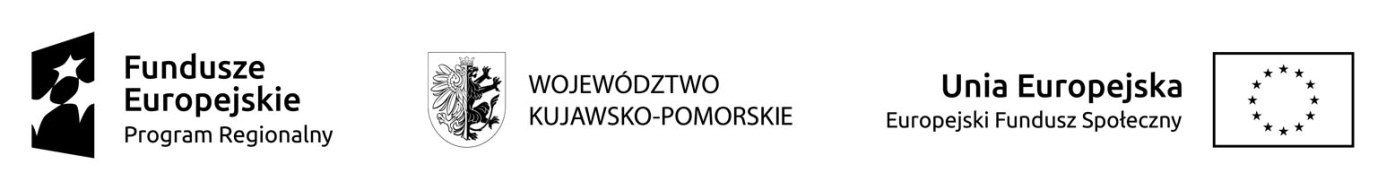 CKU-DG  05/2023/EFS-ZD                                                                                                    ...……………………,….…….....……								              miejscowość,   dniaFORMULARZ OFERTOWYZAPYTANIE OFERTOWE-    Oświadczam, że zapoznałem się z opisem przedmiotu zamówienia i nie wnoszę do niego         zastrzeżeń.-    Oświadczam, że spełniam warunki określone przez Zamawiającego.								………………………………….								                  Podpis WykonawcyUWAGAWykonawca dołącza do niniejszego formularza ofertowego: Wypełnione i podpisane oświadczenie o dysponowaniu kadrą stanowiące załącznik nr 2 do ogłoszenia.PRZEDMIOT  ZAMÓWIENIAWybór Wykonawcy na świadczenia usług pośrednictwa pracy w formie indywidualnych konsultacji dla 70 osób pracujących  w wieku minimum 30 lat z terenu województwa kujawsko-pomorskiego, w szczególności z Miasta Torunia, Grudziądza, Włocławka i Inowrocławia. Projekt pn. „Zainwestuj w siebie – nie bój się zmian” współfinansowany ze środków Unii Europejskiej w ramach Europejskiego Funduszu Społecznego.ZAMAWIAJĄCYGmina Miasta Toruń, ul. Wały Gen. Sikorskiego 8, 87-100 Toruń, NIP 879-000-10-14 , działająca poprzez: Centrum Kształcenia Ustawicznego w Toruniu, Pl. Św. Katarzyny 8, 87-100 Toruń.WYKONAWCAAdres,  NIP,  Regon,Numer telefonu / fax              Internet  http: //e-mailCena jednostkowa netto z 1 h (45 minut) konsultacji indywidualnychCyfrowo:  ………………………………………………………………Słownie:  ……………………………………………………………….Cena jednostkowa brutto z 1 h (45 minut) konsultacji indywidualnychCyfrowo:  ………………………………………………………………Słownie:  ……………………………………………………………….Łączna wartość zamówienia     (1 h / 45 minut)  za 140 godzin konsultacji indywidualnychNetto i bruttonettoCyfrowo:  ………………………………………………………………Słownie:  ……………………………………………………………….bruttoCyfrowo:  ………………………………………………………………Słownie:  ……………………………………………………………….Miejsce realizacji  zamówieniaWykonawca oświadcza, iż zapoznał się z treścią wzoru umowy i akceptuje go w całości.Wykonawca oświadcza, iż zapoznał się z treścią wzoru umowy i akceptuje go w całości.Termin realizacji zamówienia          zgodnie z ust. VII pkt. 1 Ogłoszenia - Zapytanie ofertoweData i podpis